Radio Active LogsRadio Active Logs is a great challenge which helps to build and develop team working, leadership, communication and problem solving.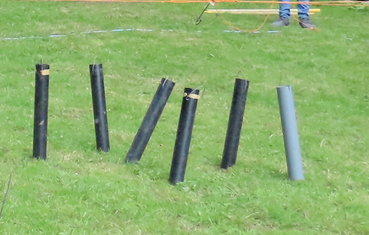 Equipment Laminated instructions Long Plastic ropeHook with 6 plastic lengths attached6 posts Mallet6 Radio Active logs.The Game - The challenge is to remove the radio active logs (all not dangerous!!) from inside the circle to outside the circle, using only the rope and hook attached to it.The area within the circle is radio active, so cannot be walked on!If a log is dropped on the way out, it won’t explode, just pick it up with the hook and carry on. Once all logs are removed the challenge is completed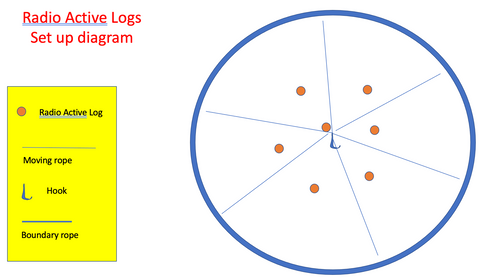 